Załącznik nr 1do umowy 								 SZCZEGÓŁOWY OPIS PRZEDMIOTU ZAMÓWIENIAPrzedmiotem zamówienia jest dostawa spersonalizowanych toreb promocyjnych wykonanych z papieru/tektury zgodnie z podanymi poniżej opisami. Dostawa przedmiotu zamówienia własnym transportem, na koszt Wykonawcy, do siedziby Zamawiającego w Olsztynie. Wszystkie torby muszą być oznakowane logo Warmia Mazury, znakiem graficznym (falką) oraz adresem strony internetowej Zamawiającego.Projekt oznakowania torby zostanie wykonany przez Zamawiającego na podstawie dostarczonej przez Wykonawcę specyfikacji oraz szablonu.lp.asortymentspecyfikacja poglądowa/przykładowa wizualizacja ilość 1torba papierowa średnia Torba, rozmiar średni: karton gramatura 200g/m2; laminat folia matowa; wymiary: sz. 240-250 mm x w. 310-320 mm x g. 100-120 mm; kolorystyka: tło białe, nadruk kolorowy, offsetowy; rączki: sznurek bawełniany biały lub niebieski lub zielony – odpowiadające kolorystyce z logo; brzegi i dno wzmocnione wkładką tekturową, góra wykończona podwójną zakładką 40-50 mm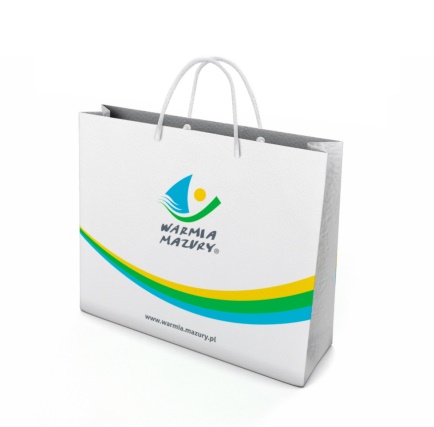 20002torba papierowa dużaTorba, rozmiar duży: karton gramatura 200g/m2; laminat folia matowa; wymiary: sz. 400-420 mm x w. 300-350 mm x g. 100-120 mm; kolorystyka: tło białe, nadruk kolorowy, offsetowy; rączki: sznurek bawełniany biały lub niebieski lub zielony – odpowiadające kolorystyce z logo; brzegi i dno wzmocnione wkładką tekturową, góra wykończona podwójną zakładką 40-50 mm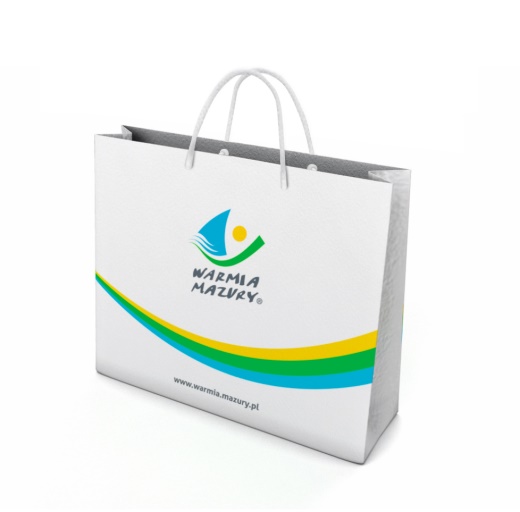 2000